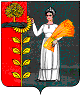 Администрация сельского поселения Мазейский сельсовет Добринского муниципального района Липецкой областиПОСТАНОВЛЕНИЕ06.06.2023г.                                с. Мазейка                                   № 35                                                                                      О внесении изменений в Положение   о предоставлении  лицом, поступающим на работу, на должность руководителя муниципального учреждения, а также руководителя  муниципального учреждения, сведений о своих доходах, об имуществе и обязательствах имущественного характера и о доходах,  обимуществе и обязательствах имущественного характера супруги (супруга) и несовершеннолетних детейРуководствуясь Указом Президента Российской Федерации от 08.07.2013 № 613 "Вопросы противодействия коррупции",  Трудовым кодексом Российской Федерации, Федеральными законами от 25.12.2008 № 273-ФЗ "О противодействии коррупции", от 03.12.2012 № 230-ФЗ "О контроле за соответствием расходов лиц, замещающих государственные должности, и иных лиц их доходам", Уставом сельского поселения, администрация сельского поселения Мазейский сельсоветПОСТАНОВЛЯЕТ:1. Внести изменения в Положение о предоставлении  лицом, поступающим на работу, на должность руководителя  муниципального учреждения, а также руководителя  муниципального учреждения, сведений о своих доходах, об имуществе и обязательствах имущественного характера и о доходах, об имуществе и обязательствах имущественного характера супруги (супруга) и несовершеннолетних детей, принятое постановлением администрации сельского поселения Мазейский сельсовет от 16.04.2015г. № 11,  согласно приложения.2.Разместить, настоящее постановление в информационно-телекоммуникационной сети "Интернет", на официальном сайте администрации сельского поселения Мазейский сельсовет.3. Настоящее постановление вступает в силу со дня обнародования.4. Контроль за исполнением настоящего постановления оставляю за собой.Глава сельского поселения  Мазейский сельсовет                                                               Н.И.ТимиревПриняты  постановлением администрации    сельского поселения  Мазейский сельсовет    от 06.06.2023 г. № 35 Изменения   в  Положение о предоставлении  лицом, поступающим на работу, на должность руководителя муниципального учреждения, а также руководителя  муниципального учреждения, сведений о своих доходах, об имуществе и обязательствах имущественного характера и о доходах, обимуществе и обязательствах имущественного характера супруги (супруга) и несовершеннолетних детей1. Внести в Положение о предоставлении  лицом, поступающим на работу, на должность руководителя муниципального учреждения,  а также руководителя  муниципального учреждения, сведений о своих доходах, об имуществе и обязательствах имущественного характера и о доходах, об имуществе и обязательствах имущественного характера супруги (супруга) и несовершеннолетних детей, принятое постановлением администрации сельского поселения Мазейский сельсовет от  16.04.2015г. №  11, следующие изменения:1. пункт 13 Положения, изложить в следующей редакции:"Сведения размещаются в информационно-телекоммуникационной сети "Интернет" на официальном сайте администрации сельского поселения Мазейский сельсовет, в течение 14 рабочих дней со дня истечения срока, установленного для их подачи и предоставляются для опубликования общероссийским средствам массовой информации в соответствии с требованиями, утвержденными Министерством труда и социальной защиты Российской Федерации".